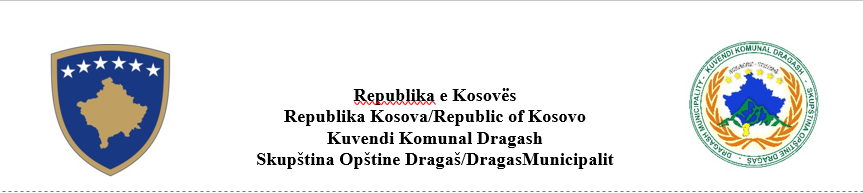 Raporti Vjetor Financiar01 JANAR DERI 31 DHJETOR 2023Dragash - Shkurt 2024RAPORTMBI REALIZIMIN E BUXHETIT PËR PERIUDHËN JANAR-DHJETOR 2023Duke u  bazuar në nenin  46 të  Ligjit mbi Menaxhimin e Financave Publike dhe Përgjegjësitë, nenin  58 të Ligjit mbi Vetëqeverisjen  Lokale dhe nenit 53 të Statutit të Komunës së Dragashit, Kryetari i komunës  paraqet raportin e të ardhurave dhe shpenzimeve buxhetore për vitin fiskal 2023, duke përfshirë informacione mbi buxhetin fillestar dhe atë final, informacione mbi shpenzimin e kategorive buxhetore si që janë: pagat dhe shtesat, shpenzime për mallra e shërbime, shpenzimet komunale, subvencionet dhe transferet dhe shpenzimet kapitale. Raporti  vjetor financiar  paraqet një përmbledhje të raporteve  periodike të  cilat sipas ligjit  në mënyrë të rregullt janë paraqitur për shqyrtim në asamblenë komunale të Komunës së Dragashit.Në këtë Raport Financiar janë paraqitur të gjitha te hyrat: nga granti qeveritar, të hyrat vetanake të planifikuara për vitin 2023, të hyrat vetanake të bartura nga viti paraprak, financimi nga huamarrja dhe shpenzimet e bëra në të gjitha kategoritë buxhetore .Raporti financiar i cili është i paraqitur përfshin shënime për vitin e përfunduar më 31 dhjetor 2023 dhe është i përgatitur në bazë të  Standardeve Ndërkombtare të Kontabilitetit që bazohen në Ligjin për Menaxhimin e Financave Publike dhe Përgjegjësive. Informatat e paraqitura në këtë Raport Financiar  lidhur me identifikimin e fondeve dhe shpenzimin e tyre janë të plota dhe të sakta. Gjithashtu informatat lidhur me grumbullimin e të hyrave janë të sakta. Raporti financiar paraqet nje prezantim të vërtetë dhe të panëshëm të financave dhe transaksioneve financiare për vitin përfundimtar 31 dhjetor 2023 të Komunës së DragashitTabela nr.1- Paraqitja e Buxhetit të Komunës së Dragashit i shpërndarë nëpër programe dhe nënprograme buxhetore.INFORMACIONE MBI BUXHETIN E KUVENDIT KOMUNAL TË DRAGASHITNë tabelën nr.1 është paraqitur buxheti komunal i shpërndarë në programe dhe nënprograme buxhetore si dhe kategori buxhetore. Buxheti i miratuar në Parlametin e Republikes së Kosovës arrinë shumën 10,871.961.00 euro. Pagat  arrijnë shumën 5,224,837.00 euro, Mallrat dhe Shërbimet 1,258,961.00 euro, shpenzimet komunale 150,000.00 euro, subvencionet dhe transferet 300,000.00 euro, shpenzimet kapitale: 3,938,163.00 euro, Ndryshimet qe kanë ndodhur në buxhetin komunal gjate vitit 2023Gjatë vitit 2023 kanë ndodhur disa ndryshime në disa kategori buxhetore:paga dhe shtesa janë rritur për 227,805.05 euro mallra dhe shërbime  janë rritur për 9,780.33 euro nga bartja e të hyrave vetanake të viti të kaluar,  subvencionet dhe transferet jane rritur me vendim të asamblesë komunale, shuma 112,846.98 euro nga bartja e të hyrave vetanake të vitit të kaluar. Investimet Kapitale janë rritur nga nga grandi i performances Helvetasi zviceran shuma 131,487.25 euro,  Ambasada e Bullgaris shuma  18,395.91 euro Ambasada Sllovake 2,999.88             Siç shihet në tabelë e buxheti fillestar sipas ligjit të buxhetit shuma ka qënë 10,871,961.00  euro,  ndërsa buxheti përfundimtar final sipas SIMFK është 11,572,783.83 euro ku qeveria ka bërë rritje buxhetor 6.4% të shumës buxhetore në paga dhe shtesa përshkak të hyrjes së ligjit të pagave. SHPENZIMET BUXHETORE1.Pagat dhe Shtesat           Pagat dhe shtesat sipas  buxhetit fillestar janë buxhetuar  në shumën prej 5,224,837.00 euro. Pagat për vitin 2023 janë shpenzuar në shumën 5,502,589.38 euro Në  periudhën raportuese, në emër të pagave dhe shtesave janë paguar 5,502,589.38 euro. Në raport me  periudhën e njejtë  raportuese të vitit paraprak pagat janë më të larta për 23.22 %. Shuma prej 1,360.00 euro është pagesa për antarësimin në Odën e Mjekëve te Kosovës.Shuma prej 1,638.21 euro paraqet pagesën për  antarësimin në  Odën  e Infermierëve të KosovësShuma prej 222,824.30 euro paraqet pagesa e vendimve gjyqësore janë paguar shujtja e arsimtarve të disa shkollave përmes permbaruseve. Në përfundim të vitit gjendja e të punësuarve me orar të plotë është 670 punëtorë, ndërsa me orar të shkurtuar 5 punëtorë.2.Mallra dhe Shërbime            Mallrat dhe shërbimet  sipas buxhetit final arrijnë shumën prej 1,268,741.33 euro. Nga kjo shumë nga “Fondi i përgjithëshëm “ janë shpenzuar mjete në shumën prej 1,133,879.14  euro, nga Fondi i të Hyrave Vetanake të pashpenzuara nga vitet paraprake 15,000.00 euro. Shpenzimet totale në shumën prej 1,148,879.14 euro paraqesin 91 % te buxhetit total për mallra e shërbime. Nga paraqitja tabelare e shpenzimeve  shihet se shpenzimet totale  për mallra dhe shërbime janë më të larta për 6.3% në krahasim me periudhën e njejtë raportuese nga viti paraprak. Pagesa prej 100,094.81 euro pagesa e vendimeve gjyqësore janë paguar borgje të shkollave, QKMF-së përmes përmbaruseve.3.Shpenzimet për sherbime komunale        Për shpenzime komunale në vitin 2023 janë shpenzuar mjetet në shumën prej 148,243.80 euro ose 19.05 %, këto shpenzime  janë më  të larta se në periudhën e njejtë raportuese të vitit paraprak. Në raport me buxhetin për shërbime komunale shuma prej 148,243.80 euro paraqet 99% të realizimit nga kjo kategori.4.Subvencionet dhe TransferetBuxheti i planifikuar për subvencione dhe transfere kap shumën prej 412,846.98 euro, ndërsa janë shpenzuar mjete në shumën prej 410,610.29 euro. Kjo kategori buxhetore është shpenzuar 99 %. Nga kjo kategori buxhetore me se shumti janë përkrahur qytetarët e komunës sonë me sëmundje të rënda, gjëndje të rëndë ekonomike dhe një pjesë tjetër për bashkëfinancim me organizatat vendore dhe ndërkombëtare, klubet sportive, shoqeritë kulurore-artistike, organizatat rinore që veprojnë në komunën tone etj. Përfituesit e subvencioneve 5.Shpenzimet Investimeve Kapitale             Shpenzimet për investime kapitale  sipas të gjitha burimeve  janë buxhetuar në shumën prej 4,238,553.47 euro, dhe  kjo nga :Grantet qeveritre fondi-10:  3,428,267.17 euro,Te hyrat  vetanake fondi-21:   110,771.27 euro,Te hyrat vetanake të bartura- fondi 22: 79,113.74 euro ,Financimi nga grandet e donatorve fondi 32 dhe 61: 161,654.96 euro              Shuma e buxhetuar  prej 4,238,553.47 euro është realizuar prej 3,779,807.14  euro ose rreth 89 % e shumës së buxhetuar.Shpenzimet  për investime kapitale të periudhës raportuese në raport me  periudhën e njëjtë  raportuese të  vitit paraprak janë realizuar për  27 %  më shumë se në vitin e kaluar.Buxheti  fillestar për investime kapitale  është buxhetuar në shumën 3,938,163.00 euro, ndërsa buxheti final  arrin në 4,238,553.47 euro. Shuma e mjeteve të realizuara për investime kapitale nga të gjitha burimet arrin në 3,779,807.14 euro, ndërsa nuk janë realizuar  mjete në shumën prej  458,746.33 euro.Nga Fondi i përgjithshëm janë buxhetuar mjete  për investime kapitale në shumën prej: 3,753,126.00 euro,  ndërsa janë realizuar  mjete në shumën prej 3,428,267.17 euro, diferenca  në mes të buxhetimit dhe realizimit nga Fondi i përgjithshëm arrin shumën prej  324,858.83 euro.Nga të hyrat vetanake  fondi 21 janë realizuar mjete në shumën   110,771.27 euro. Ndërsa nuk janë realizuar  mjete në shumën prej 74,265.73 euro.Nga të hyrat vetanake fondi 22 janë realizuar mjete në shumën:   79,113.74 euro. Ndërsa nuk janë realizuar  mjete në shumën prej 56,621.89 euro. Nga financimi i donatoreve fondi 32 dhe 61 janë realizuar mjete në shumë 161,654.96 euro. Ndërsa nuk janë realizuar  mjete në shumën prej 2,999.88 euro. Është bërë egzekutimin e vendimve gjyqsore nga Thesari Qendror ne shumë totale 160,578.87 euro pagesa të dalura nga kontrata kolektive e Arsimit dhe Shendetësisë.Përmbledhje e shpenzimeve totale Realizimi i të hyrave sipas kategorive ekonomike Janar-Dhjetor 2023 sipas Grafikut             Në vitin 2023 në total janë realizuar shpenzime 10,990,129.75 euro. Këto shpenzime krahasuar  me  shpenzimet totale të periudhës raportuese të vitit paraprak janë më të larta  për 22%.Fondi i Përgjithëshëm, pas ndryshimeve buxhetore, është realizuar  në shkallë prej  96%,  të hyrat vetanake fondi 21 është shpenzuar  85 %, të hyrat vetanake të bartura të vitit të kaluar  janë realizuar  në shkallë prej  75 % ,  dhe fondi i donatorve 96 %. Shumë totale e të gjithë granteve prej 95%.TE HYRAT VETANAKETë hyrat vetanake të komunës paraqesin burimin e dytë të financimit të buxhetit të Komunës  së Dragashit,  të cilat grumbullohen në pajtim me dispozitat e Ligjit mbi Financat e Pushtetit Lokal. Këto të hyra mbldhen nga taksat, tarifat, ngarkesat, gjobat në trafik, nga Agjencioni i pyjeve, shitja e pasurive komunale dhe participimi në shëndetësi.Të hyrat e komunës ndahen në të hyra tatimore dhe të hyra jotatimore. Të hyrat tatimore  janë të hyra të cilat inkasohen mbi bazën e tatimit në pronë,  ndërsa të hyrat jo tatimore janë taksat e ndryshme, ngarkesat dhe tarifat, gjobat etj.Po kështu,  të hyrat vetanake të komunës janë të hyra direkte dhe të hyra indirekte. Të hyrat direkte janë ato të hyra të cilat komuna i inkason, ndërsa të hyrat indirekte janë të hyra  që i përkasin nivelit qendror si: gjobat e trafikut në procedurë mandatore, gjobat e trafikut të shqiptuara nga gjykatat dhe të hyrat nga  Agjencioni i pyjeve. Këto të hyra u shpërndahen  komunave varësisht nga pjesëmarrja në krijimin e tyre.Në pasqyrën tabelare  janë paraqitur të hyrat vetanake të komunës për tri vite.             Të hyrat vetanake të planifikuara,të realizuara në periudhen Janar-Dhjetor 2023 dhe krahasimi me periudhën e njejt të vitit 2022 sipas grafikut Të hyrat vetanake të periudhës raportuese, në krahasim me periudhën e njejtë  raportuese te vitit pararak janë me të ulta  për 3.48 %. Kështu në këtë periudhë janë inkasuar  mjete në shumën prej 590,497.33 euro ose  më shumë se plani buxhetor për të hyra vetanakeE hyra nga tatimi  në pronë  është inkasuar në shumën prej  324,437.87 euro ose për 9.47% më shumë se në  periudhën parprake raportuese. Kjo e hyrë në krijimin e te hyrave  totale ka një pjesëmarrje prej  65 %, ndërsa pjesa tjeter u përket të hyrave tjera .Organizata buxhetore – Komuna e Dragashit, bazuar në evidencat  tatimore, tatimi në prone, tok, taksat dhe qiratë, ka të painkasuara në shumën totale prej  1,933,804.99 euro.Nga kjo shumë 1,354,777.98 euro mbi bazën e tatimit në pronë,Nga kjo shumë 325,655.89 euro mbi tatimi në tokëQiratë mbi shfrytëzimin e pronës komunale 253,371.12 euroBazuar në raportin e  avokatit të autorizuar, ndaj komunës janë duke u zhvilluar disa procese gjyqësore e që rrjedhimet e tyre ende nuk dihen, por sipas këtij raporti, komuna ka detyrime kontigjente në shumën prej 850,502.48 euroObligimet e pashlyera në vitin buxhetor 2023 arrijnë shumën prej  112,423.28 euro. Arsyet e mospagesës së obligimeve është mungesa e mjeteve në kode  ekonomike. Për shkak të llogarive  bankare jo të sakta dhe regjistrimit në Thesar të furnitorëve Mjetet e pashpenzuara të të hyrave  vetanake  të cilat duhet të barten për shpenzim  në vitin buxhetor 2024  janë si rezultat i shumës së mjeteve të pashpenzuara nga viti 2023.1.Mjetet e pashpenzuara të bartura nga viti 2022 në vitin 2023............................... 254,513.96 euro2.Mjetet e inkasuara nga burimet vetanake ne vitin 2023.......................................  590,497.33 euroTotali....................................................................................................................... 845,011.29 euroMjete e shpenzuara nga të hyrat vetanake gjatë vitit 2023........................................615,495.30 euroMjete për bartje në vitin 2024..................................................................................229,515.99 euroTë hyrat vetanake  të komunës , sipas Qarkores buxhetore të Ministrisë së Financave janë buxhetuar në shumën prej 500,037.00  euro. Komuna në vitin 2023 ka arritë të inkasojë të hyra në shumën totale prej 590,497.33  euro, ose  27% më shumë se shumës së buxhetuar. Ka tejkaluar planin e te hyrave vetanake per 18 %, 90,460.33  euro do të kemi rritje të buxhetit të vitit 2024Shuma e mjeteve  vetanake të pashpenzuara për bartje në vitin 2024 arrin shumën prej 229,515.99 euro  sipas llogaritjes së mësiperme.Mjetet për bartje nga donatorët 	Komuna e Dragashit në  vitin  buxhetor 2023, nga Fondi i donatorëve ka pasur  në dispozicion  mjete në shumën prej  152,883.04 euro. Shuma prej 15,620.78 euro janë  mjete të cilat janë bartur për shpenzim nga viti 2012. Keto mjete  prej 6,848.86 euro nuk janë shpenzuar dhe mbeten për bartje në vitin 2024.Shpenzimet e shkollave ( Parashkollor, Fillor dhe i Mesëm)Shpenzimet e arsimit parashkollor, fillor dhe të mesëm,  në vitin buxhetor 2023  arrijnë shumën totale prej   3,514,545.45 euro ose  14 %  më shumë se në periudhën e njejtë  raportuese  të vitit paraprak. Në pasqyrimin tabelar janë dhënë nënprogramet buxhetore të arsimit  ( arsimi parashkollor, arsimi fillor dhe arsimi i mesëm), shpenzimet totale sipas këtyre nënprogrameve dhe shpenzimet sipas destinimeve – kodeve ekonomike. FONDI  21 DHE 22 TE HYRAT VETANAKE 2023        21200  -  SUBVENCIONE  PËR ENTITETE JOPUBLIKE166,641.29KMESH3,000.00NOV PODRSKA ZA ZENE SENSA4,000.00OJQ KROI I MACES3,800.00KF AROMA FC4,500.00FCDS4,500.00KLUBI I SHAHUT SHARRI4,000.00KLUBI I KUAJVE OPOJA BRESANE9,000.00KLUBI I FUTB. FOOT. CLUB OPOJA DRAGASH33,000.00OVL TE UCK SE850.00SHOQATA OPERACIONI SHIGJETA500.00NVO EMKACBEND3,000.00DRAMSKO FOLKLORNO DRUSTVO BISER RESTELICA3,000.00KRYQI I KUQ900.00SHOQATA BEMIRESE JETIMAT E BALLKANIT2,000.00QEND.PER EDUKIM.KOM.INTEG.DEMO.ZHVI.E PAQ.4,000.00DEMOKRATSKA OMLADINA GORE5,000.00ORG.KOM. E PENSIONIST.DHE E INVALI.TE PUNES DRAG800.00OJQ QPDG1,600.00BASHKE ME BRODIN3,000.00CULTURAL ARTISTIC ASSOCIATION BRESANA-VALLZON43,000.00QSGF P1,700.00SHOQATA E AFARISTEVE SHARRI13,000.00UNDP KOSOVO18,491.29        22200  -  PAGESA PËR PËRFITUESIT INDIVIDUAL243,969.00TOTALI410,610.29Përshkrimi i projektve për investimeve kapitaleBuxheti AktualShuma e shpenzuar43273 Ndertimi i parkut ne Dragash2,000.002,000.0043289 Ndertimi i kanalizimit ne fshatin Buqe32,000.0032,000.0043291 Kubzimi i rrugeve ne f. Plave7,000.007,000.0043302 Ndertimi i rrjetit te ujesjellsit ne f. Krusheve30,000.0015,584.4543306 Kubzimi i rrugeve dhe ndertimi i murit mbrojtes ne f. Mlike25,000.000.0046506 KUBZIMI I RRUGES DHE INFRASTRUKTURES TJETER NË DRAGASH50,000.0049,779.8546552 ASFALLTIMI I RRUGES KRUSHEV-ZLIPOTOK27,000.0024,904.8746742 NDËRTIMI I RRJETIT TË UJSJELLSIT NË FSHATIN DIKANC15,000.0014,999.4046846 KUBZIMI I RRUGEVE NË FSHATIN KOSAV10,000.0010,000.0046873 KUBZIMI I RRUGEVE NË FSHATIN ZYM25,000.0025,000.0046930 NDERTIMI I STADIONIT DHE INFRASTRUKTURES PERCIELLSE NË DRAGASH123,271.00123,271.0047300 RINOVIMI I OBJEKTVE SHKOLLORE FETAH SYLEJMANI NË DRAGASH30,000.0025,614.9548030 NDËRTIMI I AMFITEATRIT DHE OB. PERCJELLS  FSHATIN BELLOBRAD5,000.004,018.5649319 NDËRTIMI I REZERVARIT TË UJIT NË FSHATIN RADESH60,000.0059,976.5049344 RREGULLIMI I STADIUMIT NË FSHATIN ZAPLLUXHE15,000.0015,000.0049403 HAPJA E KANALIT DHE RREGULLIMI I ULSEVE DHE TROTUARVE NGA FSHATI DERI MEJDAN FSHATI KOSAV30,000.0014,481.8049448 KUBËZIMI I RRUGËVE NË FSHATIN BUQE10,000.0010,000.0049499 KUBËZIMI  I RRUGËVE DHE INFRASTRUKTURËS PËRCJELLËSE NË FSHATIN SHAJNE15,000.0015,000.0049581 NDËRTIMI I OBJEKTIT TË QENDRËS SË MJEKËSISË FAMILJARE NË FSHATIN KRUSHEV100,000.00100,000.0049668 RENOVIMI I SHKOLLËS SVETLOST NË KRUSHEV25,000.0025,000.0050144 ASFALLTIMI I RRUGES RESTELIC STRAZIMIR10,000.0010,000.0050606 RREGULLIMI I RRJETIT TË UJSJELLSIT  NË FSHATIN RAPÇË9,888.006,888.0050631 REGULLIMI I PARKUT TE RI SI DHE VAZHDIMI I PUNIMEVE TË PARKU VJETER FSHATIN SHAJNE5,000.004,443.9050645 RENOVIMI I SHKOLLËS FILLORE, 9 MAJI NË FSHATIN RAPÇË20,000.0017,949.0051075 NDERTIMI I KANALIZIMIT DHE INFRASTRUKTURES PERCJELLSE NË FSHATIN ZGATAR6,000.004,877.5051221 KUBZIMI I RRUGES SE FUSHES KUK-KAPRE60,000.0054,310.2651222 ASFALLTIMI I RRUGES PËR BJESHKË NË FSHATIN KUK124,035.00104,921.9951355 HAPJA DHE KUBZIMI RR.NGA FSH.BUZEZ DERI TE KRONI MINES-BUZEZ30,000.0025,407.7051376 RENOVIMI I SHKOLLËS FILLORE NË NË FSHATIN RESTELICË25,000.0025,000.0051378 ND.PLLAKËS,KULMIT DHE RENOVIMI SHF.28 NENTORI NË FSH.BRESANË12,099.400.0051400 ND.PARKINGJEVE ME ETAZHA NE VENDIN -VERTË NË FSH.RESTELICË40,000.0034,435.4551401 ASFALLTIMI I RRUGËS ZLIPOTOK-GLLOBOQICË-BAÇKË-BROD160,640.82123,267.0551406 ASFALLTIMI I RRUGËS KUKLIBEG-BJESHKË64,945.0061,791.4251452 RREGULLIMI I RRJETIT FURNIZUES TË UJSJELLSIT NË FSH.SHAJNE5,000.000.0051509 NDËRTIMI I PARKUT TË FSH.BLAÇ(MAHALLA EPERME AFER SHKOLLES)10,000.0010,000.0051522 NDERTIMI I UJSJELLSIT NE FSHATIN LESHTAN20,000.0019,969.5551533 NDËRTIMI I MBULOJA E STADIONIT NË FSHATIN BRESANË89,965.6989,965.6951554 NDËRTIMI I TERENVE SPORTIVE NË GLLOBOQICË7,092.507,092.0051555 NDERTIMI I PARKUT TE LOJRAVE PËR FEMI NË FSHATIN BELLOBRAD10,000.009,990.0052202 NDRIÇIMI PUBLIK,RRUGA LUFTËTARËT E UÇK-SË NË FSHATIN BREZNE5,000.002,796.9052203 NDË.I NXEMJES QËNDRORE NË OBJEKTIN E SHTË.SE KUL.NE DRAGASH8,000.004,787.8052300 ASFALLTIMI I RRUGES BRRUT-ZGATARR DHE RREGULLIMI I RRUGEVE TJERA133,078.00133,078.0052303 ASFALLLTIMI I RRUGES KAPRE-RRENC30,000.0030,000.0052329 RENOVIMI I SHKOLLES FILLORE ILMI BAHTIJARI NË FSHATIN BLAÇ30,000.0030,000.0052330 RENOVIMI I OBJEKTIT TË SHKOLLES FILLORE SEZAIR SURROI NË FSHATIN BRRUT20,000.0018,969.6052331 RENOVIMI I SHKOLLAVE FILLORE SHABAN SHABANI PARALELET E NDARA BUQE, BREZNE, LAPUSHNIK58,163.0054,387.5052332 RENOVIMI I SHKOLLA FILLORE ZENUNI NË FSHATIN BROD20,000.0020,000.0052333 RENOVIMI I SHKOLLES SË MESME RUZHDI BERISHA NË DRAGASH65,000.0038,982.5552347 REGULLIMI I NXEMJES QENDRORE NË SHKOLLEN FILLORE ULINA NË KOSAV30,000.0030,000.0052349 NDËRTIMI I MURIT MBROJTËS NE SHKOLLËN SAMIDIN EMINI NË FSHATIN KUK35,000.0034,992.8052350 RENOVIMI I QMF-VE NË BRESAN, LAPUSHNIK, BELLOBRAD SI DHE AMF63,572.0063,360.0052351 BLERJA E AUTOMJETEVE PËR QKMF NË DRAGASH64,148.2240,000.0052352 RENOVIMI I OBJEKTIT TË QKMF NË DRAGASH80,000.0080,000.0052353 RREGULLIMI I OBORRIT PARKUT DHE RREGULLIMI I RRUGES NË QKMF50,000.0049,952.8452354 NDËRTIMI I STADIONIT NË FSHATIN BLAÇ60,000.0056,903.0052409 NDËRTIMI MURIT MBROJTES DHE BETONIMI I OBORRIT TË SHKOLLA NË FSHATIN XERXE15,000.0010,563.7052410 NDËRTIMI I STADIONIT NË KREVECICES NË FSHATIN PLLAV30,000.0029,999.2252412 NDRIQIMI PUBLIK RRUGA PLLAV DERI TË KTHESA LAROTA NË FSHATIN PLAV10,000.009,284.8652416 NDËRTIMI I URES ME MURIN BROJTES TË LUMI GRYKA NË FSHATIN KOSAV25,000.0024,995.5052421 RREGULLIMI PRRONIT DHE NDERTIMI I PARKINGUT, KUBZIMI DHE INFRA. RUMENICA FSHATI RAPQ80,000.0061,214.5052422 KUBËZIMI I RRUGEVE, MURIT MBROJTES TË VARREZAT DHE NDERTIMI I RRETHOJES TE PARKUT FSHATIT BROD35,000.0034,125.5352423 RREGULLIMI I RRUGES DHE INFRASTRUKTUR PERCJELLSE NË RRUGEN QUPINO FSHATIN BROD20,000.0019,919.5052424 NDËRTIMI I MURIT MBROJTES RRETHË LUMIT TË FSHATIT BROD30,000.0029,594.8752425 HAPJA E PUSIT NË VENDIN BREDO DHE RREGULLIMI I UJSJELLSIT NE VENDIN BARBULLA FSHATIN GLLOBOQIC60,000.0060,000.0052426 HAPJA E RRUGES DHE KUBZIMI I RRUGËS NË RRUGEN PREKOREKA NË FSHATIN KRUSHEV30,000.0029,220.5052429 NDËRTIMI I UJSJELLSIT NË VENDIN KUKULJANE NË FSHATIN KUKAJAN30,000.0016,499.2752431 RENOIVIMI I UJSJELLSIT NË RRUGA DZAMIJSKA NË FSHATIN MLIKË5,000.004,996.0452433 NDERTIMI I PARKINGUT, RRUGES DHE MURIT MBROJTES NË RRUGEN RATISTO KERSTEC40,000.0039,982.2852436 NDËRTIMI I MURIT MBROJTES DHE RREGULLIMI I UJRAVE ATMOSFERIK FSHATIN ORQUSH20,000.0011,306.7452697 KUBËZIMI I RRUGËVE DHE NDËRTIMI I KANALIZIMIT NË RRUGEN JARILICE FSHATIN ZLIBOTOK40,000.0036,632.7852700 RËNOVIMI I BURIMIT DHE KAPTAZHA DHE UJSJELLSIT  NË RRUGEN DESTANOFCI VRANIÇ31,000.0024,762.3052703 NDERTIMI I MURIT MBROJTES NË RRUGEN KOSTAN NË FSHATIN DIKANC10,000.005,838.8552704 BASHKËFINACIMI I PROJEKTIT ME DONATOR 60,000.000.0052707 KUBËZIMI I RRUGËVE NË RRUGEN KAJQOVCE NË FSHATIN LUBOVISHT15,000.0015,000.0052708 NDERTIMI I BAZENIT TË UJIT VENDI I QUAJTUR KAJQOVCE NE FSHATIN LUBOVISHT15,000.0014,958.3152712 KUBZIMI I RRUGEVE NE RRUGA BAQK-VARREZA NË FSHATIN BAQK20,000.007,617.4052713 KUBZIMI I RRUGEVE  NE VENDI QENDRA E FSHATIT DHE KANALIZIMIT NË FSHATIN RESTELIC95,000.0051,361.6052738 HAPJA E RRUGEVE  KOLASEVAC-VODENICA NË RESTELIC60,000.0059,881.0052739 ASFALLTIMI I RRUGËS DRAGASH-LESHTAN20,000.0019,991.0052741 NDËRTIMI I MURIT BROJTES RRUGA RADESHNË FSHATIN LESHTAN3,000.002,999.5052742 KUBZIMI I RRUGEVE TË VARREZAT NË FSHATIN ZAPLLUXHE (MAHALL RRENAK TUMQINE MAHALLA  XHAMIA)52,000.0051,630.0052751 NDERTIMI I URES TË PRRONI I LEZIT MAHALLA RRONAK NË FSHATIN ZAPLLUXHE13,000.0011,000.1653130 NDERTIMI I PARKUT PËR LOJRA PËR FEMI RRUGA SHESHI I DESHMORVE NࣿË DRAGASH25,000.0025,000.0053134 KUBZIMMI I RRUGEVE NË RRUGEN LUFTETARET E LIRIS NË FSHATIT BRESAN60,000.0059,947.5753143 DEMOLIMI, DHE NDËRTIMI I PARKUT DHE KENDIT TË LOJRAVE NË QENDER TE FSHATIT BRESAN55,000.0048,214.0053152 NDËRTIMI I SHTEPIS TURISTIKE VENDI I QUAJTUR TË PISHAT NË FSHATIN BRESAN12,000.0012,000.0053158 NDËRTIMI I MURIT MBROJTES NË VENDIN NDËRVEKSAN-BEQIRAJ NË FSHATIN BRESAN15,000.0010,964.0053177 NDËRTIMI I DRENAZHIMI TË SHKOLLES SE FSHATIT KAPRE5,000.005,000.0053194 KUBZIMI I RRUGES, RRUGA E FUSHES NE FSHATIN ZGATAR61,000.0060,999.0753209 NDERTIMI I THEMELEVE TË SHKOLLES NË FSHATIN ZGATAR-SHPRONSIM10,000.0010,000.0053222 RREGULLIMI I POMPAVE TË UJIT TE BAZENI NË FSHATIN ZGATAR8,000.000.0053260 KUBËZIMI I RRUGËS RRUGA HAJDAT  NË FSHATIN BRRUT6,000.005,185.5553263 RREGULLIMI I UJSJELLSIT NË RRUGEN DIELLI BRENDA FSHATIN BRRU40,000.0036,930.0053270 NDËRTIMI I URES NE QOLLOPEK NË FSHATIN ZYM25,000.0016,911.4853304 KUBZIMI I RRUGËVE TË SHARRA DHE SMONICA NE FSHATIN BELLOBRAD40,000.0039,507.0053306 NDRIQIMI PUBLIK NE RRUGEN ZASOJA NË FSHATIN BELLOBRD10,000.0010,000.0053308 NDERTIMI I KANALIZIMIT DHE KUBZIMI NE RRUGEN BREZNE-LIKENI  FSHATIN BREZNE122,000.00122,000.0053334 RREGULLIMI I RRJETIT TË UJSJELLSIT DHE KAPTAZHAVE TE UJSJELLSIT FHSATIN BUQE8,000.008,000.0053337  KUBZIMI I RRUGEVE NDERTIMI I MURVE MBROJTES NE RRUGEN ABDURRAMAN GERDELLAJ FSHATIN RRENC30,000.0025,469.6153345  KUBZIMI I RRUGEVE NDËRTIMI I MUREVE MBROJTES RRUGA FETA QUSA FSHATIN PLLAJNIK35,000.0031,649.1153360  HAPJA E RRUGES SHARRA-SAMINIT-LUGJE-RAMANIC NË FSHATIN SHAJN35,000.0024,847.5053472  NDËRTIMI I UJËSJELLËSIT KRYESOR NË DRAGASH,XERXË,RRENCË,KAPR500,000.00500,000.0053998  NDERTIMI I MURIT MBROJTES NE RRUGEN PETERCE NE FSHATIN RADES10,000.0010,000.0092136  MBË.FINA.TËPROJ.NGASKEMAEGRANTITPËRPERFORMANC.KOMUNAL143,259.05143,259.0593249  RINDERTIMI I SHKOLLES FILLORE NE FSHATIN KERSTEC FINACIM AMBASADA BULLGARIS18,395.9118,395.9192142 NDËRTIMI I NJË PARKU NE QYTET				 DRAGASHIT AMBASADA SLLOVAKE				2,999.880.00TOTALI4,238,553.473,779,807.14Mjetet e bartura nga viti 2022 në vitin 2023   15,620.78 €Grandet e  donatorve të pranuara këtë vitë 152,883.04 €Totali 168,503.82 €Shuma e shpenzuar ne viti aktual 2023(161,654.96) €Mjetet per bartje ne vitin 2024     6,848.86 €Pershkrimi i shpenzimeve të shkollave 20232022202192370- ARSIMI PARAFI & QERDH-DRAGASH134,656.74115,246.57116,497.0311110  -  PAGAT NETO PËRMES LISTAVE TË PAGAVE114,560.3798,819.9999,853.2511115  -  PAGESA PER SINDIKATE77.70194.13232.5911500  -  TATIMI NDALUR NË TË ARDHURAT PËRSONALE7,194.035,256.315,316.2111600  -  KONTRIBUTI PENSIONAL-PUNETORI6,412.325,488.075,547.4911700  -  KONTRIBUTI PENSIONAL-PUNEDHENE6,412.325,488.075,547.4993242  -  F.28 NENTORI-DRAGASH350,465.40304,555.76286,340.8711110  -  PAGAT NETO PËRMES LISTAVE TË PAGAVE263,272.90225,340.46232,069.9611115  -  PAGESA PER SINDIKATE346.62758.061,010.1711500  -  TATIMI NDALUR NË TË ARDHURAT PËRSONALE17,240.9512,542.7213,139.0111600  -  KONTRIBUTI PENSIONAL-PUNETORI14,760.5612,458.3712,825.6211700  -  KONTRIBUTI PENSIONAL-PUNEDHENE14,760.5612,458.3712,825.6213210  -  RRYMA1,990.762,107.361,275.7113230  -  MBETURINAT1,254.69975.87557.6413250  -  SHPENZIMET TELEFONIKE85.36238.22212.8613310  -  SHPENZIMET E INTERNETIT13320  -  SHPENZIMET E TELEFONISË MOBILE140.0060.00240.0013470  -  SHERBIME TEKNIKE13501  -  MOBILJE (MË PAK SE 1000 EURO)14,800.0013509  -  PAISJE TJERA <100013610  -  FURNIZIME PËR ZYRË18,013.52,048.821,223.5513620  -  FURN.USHQIM &PIJE(JO DREKA ZYR125.5013640  -  FURNIZIME PASTRIMI398.12373.00698.0013760  -  DRU13,109.818,585.608,074.5013770  -  DERIVATE PER GJENERATOR38.98164.9154.7314023  -  MIRËMBAJTJA E SHKOLLAVE4,828.101,019.001,759.5014040  -  MIREMBAJTJE E TEKNOLOGJISE INFORMATIVE80.0014050 -  MIRMBAJTJA E MOBILJEVE DHE PAISJEVE45.0051.0014060 -  MIREMBAJTJE RUTINORE99.5197.5014310 -  DREKA ZYRTARE625.0093247  -  F.9 MAJ -DRAGASH70,558.3059,681.1768,933.8111110  -  PAGAT NETO PËRMES LISTAVE TË PAGAVE56,350.9546,146.1355,926.2311115  -  PAGESA PER SINDIKATE145.4265.3611500  -  TATIMI NDALUR NË TË ARDHURAT PËRSONALE3,500.352,500.273,065.4911600  -  KONTRIBUTI PENSIONAL-PUNETORI3,150.042,568.073,108.3411700  -  KONTRIBUTI PENSIONAL-PUNEDHENE3,150.042,568.073,108.3413210  -  RRYMA302.34306.03358.4513230  -  MBETURINAT96.80592.69145.7013310  -  SHPENZIMET PER INTERNET141.60141.6141.6013320  -  SHPENZIMET E TELEFONIS MOBILE240.0060.00240.0013470  -  SHERBIME TEKNIKE96.5013509  -  PAISJE TJERA <100013610  -  FURNIZIME PËR ZYRË136.50377.76125.0013620  -  FURNIZIM ME USHQIM DHE PIJE45.0013630  -  FURNIZIM MJEKSORE99.0013640  -  FURNIZIME PASTRIMI189.09498.8013760  -  DRU2,979.504224.001,538.0013770  -  DERIVATE PER GJENERATOR25.9951.1314050  -  MIRMBAJTJA E MOBILJEVE PAISJEVE93.0014023  -  MIRËMBAJTJA E SHKOLLAVE295.10209.1014040  -  MIREMB.E TEKNOLOGJ.INFORMATIVE69.9093248  -  F.SEZAI SURROI - DRAGASH343,007.65296,851.15295,577.9111110  -  PAGAT NETO PËRMES LISTAVE TË PAGAVE274,594.67231,572.32239,083.1011115  -  PAGESA PER SINDIKATE869.76720.35941.0111500  -  TATIMI NDALUR NË TË ARDHURAT PËRSONALE17,628.7412,824.3113,321.9311600  -  KONTRIBUTI PENSIONAL-PUNETORI15,426.2112,901.0613,267.9811700  -  KONTRIBUTI PENSIONAL-PUNEDHENE15,426.2112,901.0613,267.9813210  -  RRYMA1,226.771697.441,109.7913230  -  MBETURINAT730.56730.561,095.8413250  -  SHPENZIMET TELEFONIKE104.2713250  -  SHPENZIMET TELEFONIKE132.8413310  -  SHPENZIMET PER INTERNET630.00270.00414.4313320  -  SHPENZIMET E TELEFONISE MOBILE240.00120.00240.0013509  -  PAISJE TJERA <100099.9013610  -  FURNIZIME PËR ZYRË891.001,257.211,062.7213640  -  FURNIZIME PASTRIMI302.62604.00857.0013760  -  DRU14,897.5021120.008,651.2513770  -  DERIVATE PER GJENERATOR39.34240.6814023  -  MIRËMBAJTJA E SHKOLLAVE1,489.8014040  -  MIREMB.E TEKNOLOGJ.INFORMATIVE335.0014060  -  MIREMBAJTJE RUTINORE99.5093249  -  F.ULINA-DRAGASH129,560.46105,857.4695,196.1211110  -  PAGAT NETO PËRMES LISTAVE TË PAGAVE104,590.5680,940.6775,141.5911115  -  PAGESA PER SINDIKATE32.66225.29310.3511500  -  TATIMI NDALUR NË TË ARDHURAT PËRSONALE6,176.164,126.993,894.6211600  -  KONTRIBUTI PENSIONAL-PUNETORI5,831.444,489.074,176.2611700  -  KONTRIBUTI PENSIONAL-PUNEDHENE5,831.444,489.074,176.2613210  -  RRYMA662.27412.16378.2613230  -  MBETURINAT280.64456.04208.4813310  -  SHPENZIMET PER INTERNET180.0090.00180.0013320  - SHPENZIMET E TELEFONISE MOBILE220.00120.00240.0013501 -  MOBILJE ME PAK SE 1000 EURO1,544.00745.0013509  -  PAISJE TJERA <100098.50194.0013610  -  FURNIZIME PËR ZYRË461.30680.57480.1013620  -  FURNIZIM ME USHQIM DHE PIJE99.0013640  -  FURNIZIME PASTRIMI232.59361.70334.0013760  -  DRU4767.206,758.403,076.0014023  -  MIRËMBAJTJA E SHKOLLAVE97.20990.001,251.2014040  -  MIREMBAJTJA E TEK.INFORMATIVE75.0090.0014060  -  MIREMBAJTJE RUTINORE98.00320.0093250  -  F.25 MAJ - DRAGASH106,138.9160,278.7573,711.4711110  -  PAGAT NETO PËRMES LISTAVE TË PAGAVE49,747.1247,174.2756,441.3911115  -  PAGESA PER SINDIKATE161.2421.7211500  -  TATIMI NDALUR NË TË ARDHURAT PËRSONALE2,968.242,497.653,009.5911600  -  KONTRIBUTI PENSIONAL-PUNETORI2,774.692,556.393,130.2311700  -  KONTRIBUTI PENSIONAL-PUNEDHENE2,774.692,556.393,130.2313210  -  RRYMA2,411.67734.98641.9713230  -  MBETURINAT321.01246.61812.4413320  -  SHPENZIMET E TELEFONISE MOBILE60.00180.0013450  -  SHËRBIME SHTYPJE - JO MARKETING95.0013505  -  MAKINA FOTOKOPJUESE 100014,720.0013509 -  PAJISJE TJERA97.4013610  -  FURNIZIME PËR ZYRË7,844.001,675.421,728.6013620  -  FURNIZIM ME USHQIM DHE PIJE98.6013630  -  FURNIZIM MJEKSORE99.0013640  -  FURNIZIME PASTRIMI189.09665.5013760  -  DRU1,787.702,534.42,903.5014023  -  MIRMBAJTJE E SHKOLLAVE97.50754.9014040  -  MIREMBAJTJA E TEK.INFORMATIVE98.614060  -  MIRËMBAJTJA RUTINORE81.4014410  -  SHPENZIME - VENDIMET E GJYKATAVE20,306.0093251  -  F.ZENUNI - DRAGASH120,091.8899,162.33101,752.9611110  -  PAGAT NETO PËRMES LISTAVE TË PAGAVE96,671.567,6371.6881,934.9711115  -  PAGESA PER SINDIKATE261.6732.6411500  -  TATIMI NDALUR NË TË ARDHURAT PËRSONALE6,167.924,040.384,348.4011600  -  KONTRIBUTI PENSIONAL-PUNETORI5,412.864,246.024,542.9911700  -  KONTRIBUTI PENSIONAL-PUNEDHENE5,412.864,246.024,542.9913210  -  RRYMA364.92575.71410.7113230  -  MBETURINAT697.0513310  -  SHPENZIMET PER INTERNET141.60236.00141.6013320  -  SHPENZIMET E TELEFONISE MOBILE240.00120.00240.0013460  -  SHERB KONTRAKTUESE TJERA69.0013509  -  PAISJE TJERA <10001,222.8013610  -  FURNIZIME PËR ZYRË265.50401.10734.4113620  -  FURN.USHQIM &PIJE(JO DREKA ZYR74.0013630  -  FURNIZIM MJEKSORE13640  -  FURNIZIME PASTRIMI232.59845.0013650  -  FURNIZIM ME VESHMBATHJE13760  -  DRU5,056.157603.202,499.2513770  -  DERIVATE PËR GJENERATOR26.22187.1014023  -  MIRËMBAJTJA E SHKOLLAVE114.2014040  -  MIREMBAJTJA E TEK.INFORMATIVE99.7095.0014060  -  MIREMBAJTJA RUTINORE81.4093252  -  F.SHABAN SHABANI - DRAGASH364,606.19331,878.34322,201.7011110  -  PAGAT NETO PËRMES LISTAVE TË PAGAVE290,408.54249,957.14251,153.4211115  -  PAGESA PER SINDIKATE98.16622.34947.9211500  -  TATIMI NDALUR NË TË ARDHURAT PËRSONALE18,561.3013,920.6314,168.3211600  -  KONTRIBUTI PENSIONAL-PUNETORI16,266.8413,921.3113,948.0411700  -  KONTRIBUTI PENSIONAL-PUNEDHENE16,266.8413,921.3113,948.0413210  -  RRYMA1,361.98846.50770.8613220  -  UJI181.90365.58221.9613230  -  MBETURINAT984.041,921.88781.1713310  -  SHPENZIMET PER INTERNET540.00180.00450.0013320  -  SHPENZIMET E TELEFONISE MOBILE240.00120.00240.0013460  -  SHERB KONTRAKTUESE TJERA15.0013509  -  PAISJE TJERA <10006,673.501,778.0013610  -  FURNIZIME PËR ZYRË3,304.902,191.353,183.0613620  -  FURNIZIME ME USHQIM DHE PIJE99.0019.2013630  -  FURNIZIME MJEKSORE 99.0013640  -  FURNIZIME PASTRIMI328.57752.20657.2013760  -  DRU14,897.5021,120.0018,109.0013770  -  DERIVATE PER GJENERATOR38.9844.4054.7113780  -  KARBURANT PËR VETURA34.2414023  -  MIRËMBAJTJA E SHKOLLAVE752.904,866.401,590.8014050  -  MIREMB.E MOBILEVE DHE PAISJEVE240.5066.0014060  -  MIREMBAJTJA RUTINORE191.8014210  -  REKLAMAT DHE KONKURSET67.5014310  -  DREKA ZYRTARE194.5093253  -  F.ILMI BAHTJARI-DRAGASH329,119.07296,803.29285,803.1411110  -  PAGAT NETO PËRMES LISTAVE TË PAGAVE258,430.79216,947.41225,633.2611115  -  PAGESA PER SINDIKATE740.06670.48949.4111500  -  TATIMI NDALUR NË TË ARDHURAT PËRSONALE16,691.7712,227.6412,851.4011600  -  KONTRIBUTI PENSIONAL-PUNETORI14,519.4811,942.1312,562.8711700  -  KONTRIBUTI PENSIONAL-PUNEDHENE14,519.4811,942.1312,562.8713210  -  RRYMA1,779.881,654.591,603.4313230  -  MBETURINAT1,121.311,327.071,121.3113310  -  SHPENZIMET PER INTERNET450.00180.00540.0013320  - SHPENZIMET E TELEFONISE MOBILE220.0060.00240.0013470  - SHERBIME TEKNIKE50.0013509  -  PAISJE TJERA <10004,927.002,195.8913610  -  FURNIZIME PËR ZYRË1,431.50583.20962.0013620  -  FURNIZIM ME USHQIM DHE PIJE94.3013640  -  FURNIZIME PASTRIMI321.17552.60650.0013760  -  DRU18,174.9527,033.6012,497.0013770  -  DERIVATE PER GJENERATOR44.4844.6913780  -  KARBURANT PËR VETURA34.7514023  -  MIRËMBAJTJA E SHKOLLAVE391.906,578.00297.7014040  -  MIREMB.E TEKNOLOGJ.INFORMATIVE98.001,086.0014230  -  SHPENZIMET  PËR INFORMIM  PUBLIK90.0014060  -  MIREMBAJTE RUTINORE98.0093254  -  F.SAMIDIN EMINI - DRAGASH223,329.91164,850.25163,632.7311110  -  PAGAT NETO PËRMES LISTAVE TË PAGAVE165,242.07128,787.22130,765.6911115  -  PAGESA PER SINDIKATE737.73464.10529.0611500  -  TATIMI NDALUR NË TË ARDHURAT PËRSONALE10,695.397,191.927,410.5211600  -  KONTRIBUTI PENSIONAL-PUNETORI9,298.847,129.737,234.0211700  -  KONTRIBUTI PENSIONAL-PUNEDHENE9,298.847,129.737,234.0213210  -  RRYMA524.96598.22838.8813230  -  MBETURINAT563.64528.56828.1213250  -  SHPENZIMET TELEFONIKE 91.07105.8549.1813310  -  SHPENZIMET PER INTERNET83.9413320  - SHPENZIMET E TELEFONISE MOBILE300.0060.00240.0013610  -  FURNIZIME PËR ZYRË17,845.50418.631,190.7613620  -  FURNIZIM ME USHQIM DHE PIJE99.0092.0013640  -  FURNIZIME PASTRIMI251.29549.70822.0013760  -  DRU8342.6011,827.204,998.5013770  - DERIVATE PER GJENERATOR38.9859.3914023  -  MIRËMBAJTJA E SHKOLLAVE1,310.4414060  -  MIREMBAJTJA RUTINORE5.6093255  -  F.FETAH SYLEJMANI -DRAGASH402,293.54336,514.65341,368.4411110  -  PAGAT NETO PËRMES LISTAVE TË PAGAVE305,316.93260,097.94256,134.1011115  -  PAGESA PER SINDIKATE321.28698.77973.4711500  -  TATIMI NDALUR NË TË ARDHURAT PËRSONALE19,463.6114,186.6714,079.9111600  -  KONTRIBUTI PENSIONAL-PUNETORI17,055.8514,340.0014,206.3911700  -  KONTRIBUTI PENSIONAL-PUNEDHENE17,055.8514,340.0014,206.3913210  -  RRYMA3,967.442,187.343,253.1013220  -  UJI1,842.071,706.623,972.7513230  -  MBETURINAT1,433.101,723.011,303.3113250  -  SHPENZIMET TELEFONIKE114.29164.4813310  -  SHPENZIMET PER INTERNET180.0099.00180.0013320  -  SHPENZIMET E TELEFONISE MOBILE240.00120.00240.0013450  -  SHERBIME SHTYPJE JO MARKETING275.0013470  -  SHERBIME TEKNIKE951.9013501  -  MOBILJE (ME PAK SE 1000 Euro)1,494.0013506  -  PAJISJE SPECIALISTIKE MJEKËSORE99.5013509  -  PAISJE TJERA <100099.7713610  -  FURNIZIME PËR ZYRË3,580.302,406.253,939.7513620  -  FURNIZIM ME USHQIM DHE PIJE98.60193.0098.5013630  -  FURNIZIME MJEKSORE 681.5013640  -  FURNIZIME PASTRIMI328.57459.001,304.0013760  -  DRU21,741.3021,825.6022,063.5013770  -  DERIVATE PER GJENERATOR71.34165.8256.0214020  -  MIRMBAJTJE E NDERTESAVE14023  -  MIRËMBAJTJA E SHKOLLAVE9,507.30279.941,395.6014040  -  MIREMB.E TEKNOLOGJ.INFORMATIVE97.5014060  -  MIREMBAJTJA RUTINORE1,087.4098.0014230  -  SHPENZIMET PER INFORMIM PUBLIK90.0014310  -  DREKA ZYRTARE484.0093256  -  F.SVETLOST - DRAGASH154,027.24121,134.19116,334.1811110  -  PAGAT NETO PËRMES LISTAVE TË PAGAVE124,584.1595,519.4993,729.6511115  -  PAGESA PER SINDIKATE292.2432.9411500  -  TATIMI NDALUR NË TË ARDHURAT PËRSONALE7,934.265,156.455,133.0211600  -  KONTRIBUTI PENSIONAL-PUNETORI6,974.735,314.385,205.2211700  -  KONTRIBUTI PENSIONAL-PUNEDHENE6,974.735,314.385,205.2213210  -  RRYMA678.71433.75300.0313230  -  MBETURINAT307.62903.51218.3813310  -  SHPENZIMET PER INTERNET180.0090.0013320  -  SHPENZIMET E TELEFONISE MOBILE240.00120.00240.0013509  -  PAISJE TJERA <10001,195.5013610  -  FURNIZIME PËR ZYRË340.50473.51856.4213620  -  FURNIZIM USHQIM DHE PIJE96.9013640  -  FURNIZIME PASTRIMI244.99900.0013760  -  DRU5,184.337,349.762,960.6513770  -  DERIVATE PËR GJENERATOR104.1874.8313780  -  KARBURANT PËR VETURA34.8891.8914050  -  MIRËMBAJTA E MOBILEVE DHE PAJISJEVE244.16260.2593257  -  F.RESTELICA-DRAGASH204,682.58205,167.64248,953.0811110  -  PAGAT NETO PËRMES LISTAVE TË PAGAVE163,227.93162,658.61202,691.3911115  -  PAGESA PER SINDIKATE455.28437.6311500  -  TATIMI NDALUR NË TË ARDHURAT PËRSONALE10,225.038,263.4210,331.3711600  -  KONTRIBUTI PENSIONAL-PUNETORI9,129.158953.4211,168.4611700  -  KONTRIBUTI PENSIONAL-PUNEDHENE9,129.158953.4211,168.4613210  -  RRYMA1,141.29463.46514.0813230  -  MBETURINAT853.4413310  -  SHPENZIMET PER INTERNET189.00180.0013320  -  SHPENZIMET E TELEFONISE MOBILE240.00120.00240.0013470  -  SHERBIME TEKNIKE81.4013509  -  PAISJE TJERA <10002,143.9513610  -  FURNIZIME PËR ZYRË501.40623.702,817.7013630  -  FURNIZIME MJEKSORE 13640  -  FURNIZIME PASTRIMI247.891,268.0013760  -  DRU9,534.4013,516.85,767.5013770  -  DERIVATE PER GJENERATOR72.3444.6948.8414020  -  MIREMBAJTJA E NDERTESAVE14023  -  MIRËMBAJTJA E SHKOLLAVE95.00200.7014050  -  MIREMB.E MOBILEVE DHE PAISJEVE75.0014060  -  MIREMBAJTJA RUTINORE80.0014230  -  SHPENZIMET PER INFORMIM PUBLIK950.0094441 - M.RUZHDI BERISHA - DRAGASH582,007.58529,591.01552,323.6111110  -  PAGAT NETO PËRMES LISTAVE TË PAGAVE423,477.01379,660.87397,763.7411115  -  PAGESA PER SINDIKATE1,022.771,196.781,521.1411500  -  TATIMI NDALUR NË TË ARDHURAT PËRSONALE28,708.2423,494.5625,245.8611600  -  KONTRIBUTI PENSIONAL-PUNETORI23,856.4021,282.4522,248.1311700  -  KONTRIBUTI PENSIONAL-PUNEDHENE23,856.4021,282.4522,248.1313210  -  RRYMA2,440.641,928.481,716.8013220  -  UJI3,173.362,844.34710.2113230  -  MBETURINAT1,708.252,320.952,050.3213250  -  SHPENZIMET TELEFONIKE295.52372.43204.3413310  -  SHPENZIMET E INTERNETIT180.0099.0013450  -  SHERBIMET SHTYPJE JO MARKETING99.0013320  -  SHPENZIMET E TELEFONISE MOBILE240.00120.00240.0013460  -  SHERB KONTRAKTUESE TJERA70.0099.8013470  -  SHERBIME TEKNIKE99.10292.3513509  -  PAISJE TJERA <100092.5011,018.0037,604.2013610  -  FURNIZIME PËR ZYRË1,397.501,693.905,614.8613620  -  FURNIZIME MJEKSORE 395.8013620  -  FURNIZIM ME USHQIM DHE PIJE98.7013.5013640  -  FURNIZIME PASTRIMI362.471,508.3013650  -  FURNIZIM ME VESHMBATHJE13720  -  NAFTE PER NGROHJE QENDRORE38,580.0054,040.0031,225.0013770  -  DERIVATE PER GJENERATOR64.97187.10134.0313780  -  KARBURANT PËR VETURA1,354.1014023  -  MIRËMBAJTJA E SHKOLLAVE1,268.007,420.00195.6014040  -  MIREMBAJTJA E TEKNOL.INFORMATIVE99.0014230  -  SHPENZIMET  PËR INFORMIM  PUBLIK180.0014060  -  MIREMBAJTJA RUTINORE198.101,041.0014310  -  DREKA ZYRTARE119.00262.5052.5014410  -  SHPENZIME - VENDIMET E GJYKATAVE29,531.75TOTALI3,514,545.453,027,572.563,068,627.05